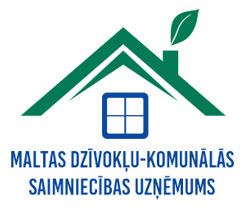 PAŠVALDĪBAS SIA “MALTAS DZĪVOKĻU-KOMUNĀLĀS SAIMNIECĪBAS UZŅĒMUMS”Reģ. Nr. 42403000932, PVN Reģ. Nr. LV - 42403000932, Parka iela 10, Malta, Rēzeknes novads,LV - 4630, tel. 64631056, e-pasts: maltasdzksu@maltasdzksu.lvInformācija par veiktām iemaksām valsts un pašvaldības budžetā 2021.gadāSagatavoja Grāmatvede A.MoģiļnajaNodokļu/maksājuma veidsSamaksāts 2021.gadā valsts budžetā          (EUR)Samaksāts 2021.gadā pašvaldības budžetā (EUR)UIN4127PVN118494VSAOI81233IIN23998NĪN641DRN4024Riska nodeva139UVTN182TEN340Dividendes3710Nomas maksa (biroja telpas Brīvības iela 6, Malta)2732Īres maksas peļņas daļa (pašvaldības īpašuma dzīvokļi)17394KOPĀ23253724477